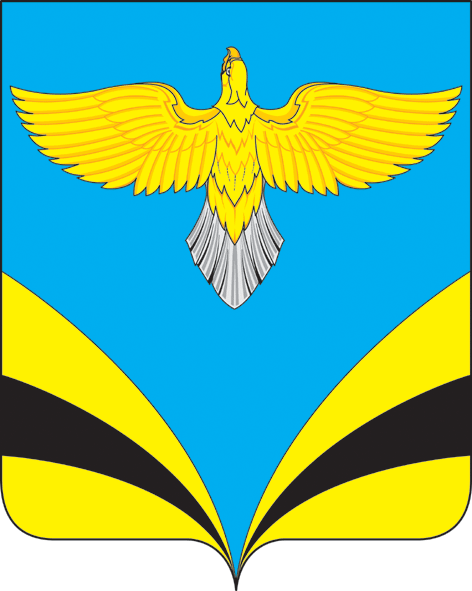 СОБРАНИЕ ПРЕДСТАВИТЕЛЕЙСЕЛЬСКОГО ПОСЕЛЕНИЯ НАТАЛЬИНОМУНИЦИПАЛЬНОГО РАЙОНА БЕЗЕНЧУКСКИЙСАМАРСКОЙ ОБЛАСТИтретьего созываР Е Ш Е Н И Еот 30 июля 2019 г                                                                                       № 119/53 О внесении изменений в Устав сельского поселения Натальино муниципального района Безенчукский Самарской областиВ соответствии со статьей 44 Федерального закона от 06.10.2003 № 131-ФЗ «Об общих принципах организации местного самоуправления в Российской Федерации», с учетом заключения о результатах публичных слушаний по проекту решения Собрания представителей сельского поселения Натальино муниципального района Безенчукский Самарской области «О внесении изменений в Устав сельского поселения Натальино муниципального района Безенчукский Самарской области» от 27 июля 2019 года, Собрание представителей сельского поселения Натальино муниципального района Безенчукский Самарской областиРЕШИЛО:Внести следующие изменения в Устав сельского поселения Натальино муниципального района Безенчукский Самарской области, принятый решением Собрания представителей сельского поселения Натальино муниципального района Безенчукский Самарской области от 15.04.2014 № 9/7 (далее – Устав):1) в пункте 40 статьи 7 Устава слова «государственном кадастре недвижимости» заменить словами «кадастровой деятельности»;»;2) в подпункте 13 пункта 1 статьи 8 Устава слова «мероприятий по отлову и содержанию безнадзорных животных, обитающих» заменить словами «деятельности по обращению с животными без владельцев, обитающими»;3) подпункт 5 пункта 1 статьи 10 Устава признать утратившим силу;4) пункт 6 статьи 23 Устава изложить в следующей редакции:«6. Сход граждан, предусмотренный настоящей статьей, правомочен при участии в нем более половины обладающих избирательным правом жителей населенного пункта. В случае, если в населенном пункте отсутствует возможность одновременного совместного присутствия более половины обладающих избирательным правом жителей данного населенного пункта, сход граждан в соответствии с настоящим Уставом проводится поэтапно в срок, не превышающий одного месяца со дня принятия решения о проведении схода граждан. При этом лица, ранее принявшие участие в сходе граждан, на последующих этапах участия в голосовании не принимают. Решение такого схода граждан считается принятым, если за него проголосовало более половины участников схода граждан.»;5) дополнить пункт 6.1 статьи 55 Устава абзацами следующего содержания:«Порядок предоставления помещений для встреч депутатов с избирателями устанавливается решением Собрания представителей поселения. При установлении решением Собрания представителей поселения порядка предоставления помещений для встреч депутатов с избирателями учитываются следующие критерии, которым должно отвечать соответствующее помещение:1) соответствие помещения требованиям санитарно-эпидемиологического законодательства;2) обеспечение права депутата на беспрепятственный доступ и использование помещение в пределах рабочего времени, с соблюдением внутриобъектового и пропускного режимов, установленных в организации, в ведении которой находится соответствующее помещение;3) площадь помещения не менее 10 квадратных метров.».2. Поручить Главе сельского поселения Натальино муниципального района Безенчукский Самарской области направить настоящее Решение на государственную регистрацию в течение 15 (пятнадцати) дней со дня принятия настоящего Решения.3. После государственной регистрации вносимых настоящим Решением изменений в Устав сельского поселения Натальино муниципального района Безенчукский Самарской области осуществить официальное опубликование настоящего Решения.4. Настоящее Решение вступает в силу со дня его официального опубликования.Председатель Собрания представителейсельского поселения Натальиномуниципального района Безенчукский Самарской области                                                                     А.Ф. СосновскаяГлава сельского поселения Натальино муниципального района Безенчукский Самарской области                                                                       Н.К. Машукаев